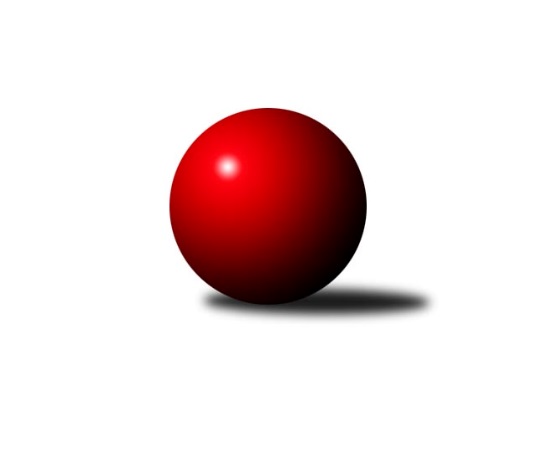 Č.15Ročník 2019/2020	17.1.2020Nejlepšího výkonu v tomto kole: 2653 dosáhlo družstvo: KK Moravská Slávia Brno DJihomoravský KP1 sever 2019/2020Výsledky 15. kolaSouhrnný přehled výsledků:KK Orel Telnice	- KK Slovan Rosice C	8:0	2594:2448	10.0:2.0	14.1.SKK Veverky Brno	- KK Moravská Slávia Brno B	7:1	2623:2528	6.0:6.0	15.1.KK Moravská Slávia Brno C	- TJ Sokol Husovice D	1:7	2496:2593	4.0:8.0	15.1.KK Orel Ivančice	- KS Devítka Brno	7:1	2606:2484	10.0:2.0	16.1.TJ Sokol Brno IV A	- SOS Židenice	7:1	2588:2450	8.0:4.0	17.1.SK Brno Žabovřesky 	- KK Velen Boskovice 	5:3	2605:2527	6.5:5.5	17.1.KK Moravská Slávia Brno D	- TJ Sokol Brno IV B	7:1	2653:2462	8.5:3.5	17.1.Tabulka družstev:	1.	TJ Sokol Brno IV A	15	13	0	2	89.0 : 31.0 	113.5 : 66.5 	 2610	26	2.	KK Orel Telnice	15	13	0	2	84.5 : 35.5 	112.0 : 68.0 	 2559	26	3.	KK Moravská Slávia Brno B	15	11	0	4	76.0 : 44.0 	111.0 : 69.0 	 2564	22	4.	KK Velen Boskovice	15	9	1	5	67.0 : 53.0 	97.0 : 83.0 	 2486	19	5.	KK Moravská Slávia Brno C	15	7	0	8	58.5 : 61.5 	89.5 : 90.5 	 2490	14	6.	SOS Židenice	15	6	1	8	55.0 : 65.0 	84.0 : 96.0 	 2469	13	7.	KS Devítka Brno	15	6	1	8	54.0 : 66.0 	83.5 : 96.5 	 2508	13	8.	KK Slovan Rosice C	15	6	1	8	53.5 : 66.5 	85.0 : 95.0 	 2531	13	9.	SKK Veverky Brno	15	6	0	9	55.5 : 64.5 	80.5 : 99.5 	 2399	12	10.	TJ Sokol Husovice D	15	6	0	9	54.0 : 66.0 	88.0 : 92.0 	 2469	12	11.	KK Moravská Slávia Brno D	15	5	2	8	51.0 : 69.0 	86.0 : 94.0 	 2457	12	12.	KK Orel Ivančice	15	6	0	9	50.5 : 69.5 	85.5 : 94.5 	 2492	12	13.	SK Brno Žabovřesky	15	5	1	9	53.5 : 66.5 	84.5 : 95.5 	 2494	11	14.	TJ Sokol Brno IV B	15	2	1	12	38.0 : 82.0 	60.0 : 120.0 	 2419	5Podrobné výsledky kola:	 KK Orel Telnice	2594	8:0	2448	KK Slovan Rosice C	Josef Král	 	 234 	 229 		463 	 2:0 	 400 	 	194 	 206		Pavel Mecerod	Zdenek Pokorný	 	 197 	 215 		412 	 2:0 	 404 	 	194 	 210		Alfréd Peřina	Jiří Dvořák	 	 222 	 212 		434 	 2:0 	 376 	 	180 	 196		Josef Tesař	Mirek Mikáč	 	 210 	 212 		422 	 2:0 	 408 	 	206 	 202		Alena Bružová	Jiří Šimeček	 	 222 	 208 		430 	 1:1 	 428 	 	219 	 209		Kamil Ondroušek	František Hrazdíra	 	 218 	 215 		433 	 1:1 	 432 	 	210 	 222		Magda Winterovározhodčí: Dvořák JiříNejlepší výkon utkání: 463 - Josef Král	 SKK Veverky Brno	2623	7:1	2528	KK Moravská Slávia Brno B	Jaromíra Čáslavská	 	 217 	 220 		437 	 1:1 	 435 	 	218 	 217		Jan Bernatík	Jana Večeřová	 	 204 	 204 		408 	 1:1 	 394 	 	214 	 180		David Pospíšil	Vladimír Veselý	 	 222 	 225 		447 	 1:1 	 432 	 	230 	 202		Petr Lang	Tomáš Rak	 	 200 	 215 		415 	 0:2 	 431 	 	207 	 224		Štěpán Večerka	Petr Večeřa	 	 229 	 245 		474 	 2:0 	 403 	 	188 	 215		František Kellner	Martin Zubatý	 	 223 	 219 		442 	 1:1 	 433 	 	242 	 191		Miroslav Vyhlídalrozhodčí: VDNejlepší výkon utkání: 474 - Petr Večeřa	 KK Moravská Slávia Brno C	2496	1:7	2593	TJ Sokol Husovice D	Dalibor Lang	 	 214 	 217 		431 	 1:1 	 433 	 	220 	 213		Petr Trusina	Jan Polák	 	 229 	 188 		417 	 1:1 	 442 	 	211 	 231		Karel Gabrhel	Josef Polák	 	 204 	 182 		386 	 1:1 	 405 	 	198 	 207		Jan Veselovský	Filip Žažo	 	 222 	 208 		430 	 0:2 	 446 	 	226 	 220		Radim Kozumplík	Zdeněk Žižlavský	 	 215 	 185 		400 	 0:2 	 477 	 	253 	 224		Pavel Kolařík	Ondřej Olšák	 	 195 	 237 		432 	 1:1 	 390 	 	197 	 193		Martin Sedlákrozhodčí: Nejlepší výkon utkání: 477 - Pavel Kolařík	 KK Orel Ivančice	2606	7:1	2484	KS Devítka Brno	Martin Maša	 	 211 	 212 		423 	 1:1 	 427 	 	202 	 225		Jaroslav Sláma	Petr Kremláček	 	 197 	 202 		399 	 2:0 	 382 	 	195 	 187		Vítězslav Kopal	Martin Bublák	 	 220 	 238 		458 	 2:0 	 414 	 	214 	 200		Oldřich Kopal	Jaromír Klika	 	 209 	 219 		428 	 2:0 	 411 	 	203 	 208		Jaroslav Sedlář	František Zemek	 	 203 	 259 		462 	 1:1 	 432 	 	224 	 208		Jiří Černohlávek	Zdeněk Mrkvica	 	 223 	 213 		436 	 2:0 	 418 	 	208 	 210		Ivo Hortrozhodčí: František ZemekNejlepší výkon utkání: 462 - František Zemek	 TJ Sokol Brno IV A	2588	7:1	2450	SOS Židenice	Pavel Husar	 	 213 	 192 		405 	 1:1 	 404 	 	197 	 207		Ivana Majerová *1	Petr Berka	 	 208 	 220 		428 	 2:0 	 404 	 	201 	 203		Soňa Lahodová	Marek Rozsíval	 	 229 	 220 		449 	 2:0 	 381 	 	194 	 187		Pavel Suchan	Radoslav Rozsíval	 	 244 	 213 		457 	 1:1 	 448 	 	215 	 233		Renata Svobodová	Lukáš Chadim	 	 199 	 235 		434 	 1:1 	 388 	 	204 	 184		Petr Woller	Martin Pokorný	 	 196 	 219 		415 	 1:1 	 425 	 	210 	 215		Věra Matevovározhodčí: vedoucí družstevstřídání: *1 od 51. hodu Laura NeováNejlepší výkon utkání: 457 - Radoslav Rozsíval	 SK Brno Žabovřesky 	2605	5:3	2527	KK Velen Boskovice 	Eduard Ostřížek	 	 220 	 216 		436 	 0.5:1.5 	 449 	 	220 	 229		Antonín Pitner	Richard Coufal	 	 239 	 234 		473 	 2:0 	 389 	 	208 	 181		Ivo Mareček	Oldřich Šikula	 	 212 	 199 		411 	 0:2 	 438 	 	228 	 210		Jana Fialová	Vladimír Vondráček	 	 212 	 214 		426 	 0.5:1.5 	 444 	 	212 	 232		František Ševčík	Milan Hepnárek	 	 215 	 216 		431 	 2:0 	 388 	 	205 	 183		Alois Látal	Petr Kouřil	 	 223 	 205 		428 	 1.5:0.5 	 419 	 	223 	 196		Petr Papoušekrozhodčí: Kouřil ZdeněkNejlepší výkon utkání: 473 - Richard Coufal	 KK Moravská Slávia Brno D	2653	7:1	2462	TJ Sokol Brno IV B	František Kramář	 	 253 	 233 		486 	 2:0 	 419 	 	208 	 211		Libuše Janková	Jan Bernatík	 	 216 	 208 		424 	 2:0 	 397 	 	199 	 198		Milan Krejčí	Miroslav Oujezdský	 	 243 	 231 		474 	 2:0 	 404 	 	192 	 212		Zdeněk Holoubek	Tereza Nová	 	 197 	 219 		416 	 1:1 	 391 	 	212 	 179		Jan Kučera	Roman Janderka	 	 231 	 204 		435 	 1:1 	 426 	 	211 	 215		Rudolf Zouhar	Jiří Kraus	 	 204 	 214 		418 	 0.5:1.5 	 425 	 	211 	 214		Ivona Hájkovározhodčí:  Vedoucí družstevNejlepší výkon utkání: 486 - František KramářPořadí jednotlivců:	jméno hráče	družstvo	celkem	plné	dorážka	chyby	poměr kuž.	Maximum	1.	Marek Rozsíval 	TJ Sokol Brno IV A	462.74	309.3	153.4	2.6	5/6	(494)	2.	Pavel Husar 	TJ Sokol Brno IV A	451.52	306.9	144.6	4.9	6/6	(476)	3.	Lukáš Chadim 	TJ Sokol Brno IV A	450.23	297.5	152.7	2.3	5/6	(477)	4.	Petr Fiala 	KK Velen Boskovice 	447.05	308.8	138.3	6.1	4/6	(461)	5.	David Pospíšil 	KK Moravská Slávia Brno B	446.73	300.9	145.8	4.5	5/6	(480)	6.	František Hrazdíra 	KK Orel Telnice	443.45	299.2	144.2	3.2	7/7	(474)	7.	Jiří Šimeček 	KK Orel Telnice	441.83	307.8	134.0	4.2	6/7	(470)	8.	Richard Coufal 	SK Brno Žabovřesky 	441.52	303.4	138.2	4.2	7/7	(482)	9.	Martin Bublák 	KK Orel Ivančice	439.68	302.5	137.1	6.3	7/7	(479)	10.	Martin Pokorný 	TJ Sokol Brno IV A	439.21	297.0	142.3	4.7	6/6	(450)	11.	Kamil Ondroušek 	KK Slovan Rosice C	438.76	305.2	133.6	5.7	7/7	(459)	12.	Jiří Černohlávek 	KS Devítka Brno	437.59	295.2	142.4	5.7	5/6	(474)	13.	Zdeněk Holoubek 	TJ Sokol Brno IV B	435.90	300.5	135.4	6.2	6/6	(480)	14.	Jiří Dvořák 	KK Orel Telnice	435.82	299.4	136.4	4.9	7/7	(474)	15.	Soňa Lahodová 	SOS Židenice	435.16	297.9	137.2	4.0	5/7	(463)	16.	Oldřich Kopal 	KS Devítka Brno	434.52	301.7	132.8	4.6	6/6	(460)	17.	Štěpán Večerka 	KK Moravská Slávia Brno B	433.78	291.7	142.1	3.7	6/6	(488)	18.	Petr Woller 	SOS Židenice	433.30	294.4	138.9	3.6	7/7	(457)	19.	Martin Maša 	KK Orel Ivančice	432.88	298.6	134.3	5.0	6/7	(473)	20.	Roman Janderka 	KK Moravská Slávia Brno D	430.88	293.1	137.8	4.0	5/6	(475)	21.	Miroslav Vyhlídal 	KK Moravská Slávia Brno B	430.31	291.2	139.1	4.5	6/6	(451)	22.	Marek Škrabal 	TJ Sokol Husovice D	430.28	297.7	132.6	6.6	4/5	(483)	23.	Mirek Mikáč 	KK Orel Telnice	429.47	290.9	138.6	5.6	6/7	(478)	24.	Petr Papoušek 	KK Velen Boskovice 	427.39	284.9	142.4	6.4	6/6	(471)	25.	Petr Večeřa 	SKK Veverky Brno	426.78	287.5	139.2	5.0	7/8	(474)	26.	Radoslav Rozsíval 	TJ Sokol Brno IV A	426.23	296.0	130.3	5.4	6/6	(461)	27.	Antonín Pitner 	KK Velen Boskovice 	426.05	295.8	130.3	5.8	6/6	(456)	28.	František Kramář 	KK Moravská Slávia Brno D	426.05	289.3	136.7	4.8	6/6	(486)	29.	Milan Hepnárek 	SK Brno Žabovřesky 	426.03	299.3	126.8	7.1	6/7	(454)	30.	Magda Winterová 	KK Slovan Rosice C	425.71	294.9	130.8	5.8	7/7	(476)	31.	Zdeněk Žižlavský 	KK Moravská Slávia Brno C	425.68	301.6	124.1	7.7	7/7	(459)	32.	Jaroslav Sedlář 	KS Devítka Brno	424.32	298.6	125.8	6.7	6/6	(451)	33.	Oldřich Šikula 	SK Brno Žabovřesky 	423.43	287.6	135.9	5.4	6/7	(452)	34.	Petr Kouřil 	SK Brno Žabovřesky 	423.32	287.4	135.9	5.3	5/7	(448)	35.	Ladislav Majer 	SOS Židenice	422.86	287.0	135.9	6.1	5/7	(449)	36.	Josef Tesař 	KK Slovan Rosice C	422.66	290.8	131.9	5.8	7/7	(473)	37.	Pavel Mecerod 	KK Slovan Rosice C	422.13	292.8	129.4	6.6	6/7	(451)	38.	Pavel Dvořák 	KK Orel Telnice	421.40	289.0	132.4	5.5	5/7	(445)	39.	Renata Svobodová 	SOS Židenice	421.02	292.4	128.6	6.6	7/7	(452)	40.	Dalibor Lang 	KK Moravská Slávia Brno C	419.33	291.8	127.6	6.6	5/7	(463)	41.	Vladimír Veselý 	SKK Veverky Brno	418.67	294.2	124.5	5.8	6/8	(447)	42.	František Kellner 	KK Moravská Slávia Brno B	418.43	292.1	126.3	6.9	6/6	(472)	43.	Petr Mecerod 	KK Slovan Rosice C	418.40	294.2	124.2	6.4	5/7	(458)	44.	Zdeněk Mrkvica 	KK Orel Ivančice	418.30	295.8	122.6	9.0	6/7	(456)	45.	Martin Zubatý 	SKK Veverky Brno	418.13	288.9	129.3	7.2	8/8	(458)	46.	Jan Bernatík 	KK Moravská Slávia Brno C	418.00	289.2	128.8	5.2	5/7	(435)	47.	Jaromír Klika 	KK Orel Ivančice	417.95	281.6	136.3	7.5	7/7	(466)	48.	Miroslav Vítek 	TJ Sokol Brno IV A	417.74	291.7	126.1	6.0	5/6	(448)	49.	Petr Lang 	KK Moravská Slávia Brno B	417.69	289.1	128.5	6.7	6/6	(457)	50.	Alena Bružová 	KK Slovan Rosice C	416.05	288.8	127.3	8.3	5/7	(439)	51.	Milan Mikáč 	KK Orel Telnice	415.36	289.9	125.5	7.6	7/7	(485)	52.	Petr Trusina 	TJ Sokol Husovice D	415.30	289.7	125.6	7.6	5/5	(478)	53.	Tomáš Rak 	SKK Veverky Brno	414.89	290.1	124.8	6.2	8/8	(437)	54.	Jan Veselovský 	TJ Sokol Husovice D	414.54	285.2	129.3	6.9	5/5	(452)	55.	Radim Kozumplík 	TJ Sokol Husovice D	414.34	289.0	125.4	7.2	5/5	(448)	56.	Jan Polák 	KK Moravská Slávia Brno C	414.18	291.0	123.2	7.5	7/7	(453)	57.	František Ševčík 	KK Velen Boskovice 	414.02	288.9	125.2	6.5	6/6	(481)	58.	Petr Berka 	TJ Sokol Brno IV A	411.40	291.4	120.0	6.2	5/6	(452)	59.	Vítězslav Kopal 	KS Devítka Brno	411.40	282.4	129.0	6.7	6/6	(456)	60.	Jana Fialová 	KK Velen Boskovice 	411.34	288.7	122.6	8.2	5/6	(465)	61.	Filip Žažo 	KK Moravská Slávia Brno C	409.79	290.0	119.8	8.2	7/7	(444)	62.	Michaela Šimková 	KK Moravská Slávia Brno D	409.29	291.0	118.3	7.4	4/6	(438)	63.	Ivona Hájková 	TJ Sokol Brno IV B	407.88	284.9	123.0	9.6	4/6	(436)	64.	Jaroslav Sláma 	KS Devítka Brno	407.21	288.0	119.2	10.0	6/6	(439)	65.	Radka Šindelářová 	KK Moravská Slávia Brno D	406.08	286.4	119.7	8.0	6/6	(436)	66.	Vladimír Vondráček 	SK Brno Žabovřesky 	405.68	281.5	124.2	6.8	6/7	(444)	67.	Libuše Janková 	TJ Sokol Brno IV B	405.02	288.4	116.7	7.1	6/6	(458)	68.	Josef Polák 	KK Moravská Slávia Brno C	404.70	282.5	122.2	7.7	7/7	(468)	69.	Ivo Hort 	KS Devítka Brno	404.05	283.5	120.6	9.3	5/6	(443)	70.	Pavel Suchan 	SOS Židenice	403.71	279.7	124.0	8.4	6/7	(454)	71.	Milan Krejčí 	TJ Sokol Brno IV B	402.46	292.8	109.7	11.1	6/6	(481)	72.	Tereza Nová 	KK Moravská Slávia Brno D	400.80	283.0	117.8	9.5	6/6	(445)	73.	Eduard Ostřížek 	SK Brno Žabovřesky 	399.86	280.0	119.8	8.1	7/7	(448)	74.	Věra Matevová 	SOS Židenice	398.84	284.0	114.9	8.6	7/7	(449)	75.	Petr Kremláček 	KK Orel Ivančice	398.26	278.6	119.6	8.9	7/7	(448)	76.	Petr Chovanec 	TJ Sokol Husovice D	398.10	280.0	118.2	9.9	5/5	(432)	77.	Martin Sedlák 	TJ Sokol Husovice D	396.87	285.2	111.7	8.9	5/5	(434)	78.	František Zemek 	KK Orel Ivančice	396.45	285.0	111.4	12.4	7/7	(462)	79.	Zdeněk Kouřil 	SK Brno Žabovřesky 	391.60	274.7	116.9	7.0	7/7	(418)	80.	Bohumil Sehnal 	TJ Sokol Brno IV B	388.75	277.5	111.3	13.5	4/6	(419)	81.	Roman Vlach 	TJ Sokol Brno IV B	386.36	278.3	108.1	9.8	5/6	(431)	82.	Jiří Josefík 	TJ Sokol Brno IV B	381.32	272.1	109.3	13.4	6/6	(447)	83.	Laura Neová 	SOS Židenice	376.57	268.2	108.3	11.6	6/7	(429)	84.	Ivo Mareček 	KK Velen Boskovice 	373.25	274.5	98.8	11.3	4/6	(389)	85.	Miroslav Vítek 	KK Moravská Slávia Brno D	368.19	267.8	100.4	14.3	6/6	(423)	86.	Lukáš Pernica 	SKK Veverky Brno	367.15	270.2	97.0	12.9	8/8	(416)		Josef Král 	KK Orel Telnice	463.00	314.0	149.0	7.0	1/7	(463)		Pavel Kolařík 	TJ Sokol Husovice D	456.00	298.3	157.7	2.3	3/5	(488)		Jiří Kraus 	KK Moravská Slávia Brno D	443.50	306.7	136.8	7.2	3/6	(468)		Karel Gabrhel 	TJ Sokol Husovice D	442.00	325.0	117.0	10.0	1/5	(442)		Jaroslav Smrž 	KK Slovan Rosice C	433.00	300.0	133.0	6.0	1/7	(433)		Jaromíra Čáslavská 	SKK Veverky Brno	432.50	302.0	130.5	4.5	1/8	(437)		Radek Šenkýř 	KK Moravská Slávia Brno B	429.54	293.3	136.3	5.4	3/6	(457)		Miroslav Oujezdský 	KK Moravská Slávia Brno C	429.50	292.1	137.4	5.6	4/7	(474)		Jaroslav Sedlář 	KK Moravská Slávia Brno B	429.08	302.7	126.4	3.5	2/6	(477)		Radim Jelínek 	SK Brno Žabovřesky 	428.00	300.0	128.0	6.0	1/7	(428)		Zdenek Pokorný 	KK Orel Telnice	426.44	296.4	130.0	6.0	3/7	(451)		Rudolf Zouhar 	TJ Sokol Brno IV B	424.50	291.5	133.0	6.0	2/6	(426)		Jiří Rauschgold 	TJ Sokol Husovice D	423.60	300.2	123.4	6.9	3/5	(462)		Ondřej Olšák 	KK Moravská Slávia Brno C	421.41	301.7	119.7	7.6	4/7	(454)		Milan Čech 	KK Slovan Rosice C	420.25	291.4	128.9	8.1	4/7	(461)		Dalibor Dvorník 	KK Moravská Slávia Brno B	419.00	295.0	124.0	11.0	1/6	(419)		Jiří Martínek 	KS Devítka Brno	418.50	296.5	122.0	9.0	2/6	(428)		Jan Svoboda 	KK Orel Ivančice	417.61	293.3	124.3	10.2	3/7	(441)		Petr Ševčík 	KK Velen Boskovice 	414.02	283.6	130.5	7.3	3/6	(462)		Vladimír Polách 	SKK Veverky Brno	411.50	283.3	128.2	6.3	3/8	(436)		Petr Juránek 	KS Devítka Brno	410.50	298.5	112.0	12.0	2/6	(453)		Jiří Kisling 	KK Moravská Slávia Brno D	409.00	284.3	124.7	8.6	2/6	(420)		Vojtěch Šmarda 	KK Orel Ivančice	401.25	273.5	127.8	8.3	2/7	(444)		Alfréd Peřina 	KK Slovan Rosice C	401.10	281.1	120.0	7.9	4/7	(427)		Radka Rosendorfová 	TJ Sokol Brno IV A	400.25	280.5	119.8	8.0	2/6	(433)		Cyril Vaško 	KS Devítka Brno	400.00	289.0	111.0	11.0	1/6	(400)		Ondřej Chovanec 	TJ Sokol Husovice D	399.25	271.9	127.4	9.9	2/5	(415)		Milan Doušek 	KK Orel Telnice	390.00	287.0	103.0	10.0	1/7	(390)		Miroslav Hoffmann 	SOS Židenice	389.00	274.0	115.0	10.5	2/7	(397)		Radek Smutný 	TJ Sokol Brno IV B	388.00	292.0	96.0	20.0	1/6	(388)		Jana Večeřová 	SKK Veverky Brno	387.53	273.2	114.3	9.1	3/8	(417)		Jan Kučera 	TJ Sokol Brno IV B	386.75	281.0	105.8	12.5	2/6	(393)		Milan Kučera 	KK Moravská Slávia Brno C	386.00	271.0	115.0	7.0	1/7	(386)		Alena Dvořáková 	KK Orel Telnice	384.46	267.4	117.1	8.4	4/7	(441)		Ladislav Minx 	KK Velen Boskovice 	384.00	278.3	105.7	13.0	3/6	(397)		Jaromír Zukal 	KK Velen Boskovice 	380.50	268.0	112.5	10.5	3/6	(428)		Alois Látal 	KK Velen Boskovice 	380.33	268.5	111.8	9.7	3/6	(414)		Eugen Olgyai 	SKK Veverky Brno	379.17	266.3	112.8	11.3	3/8	(420)		Ondřej Peterka 	KK Orel Ivančice	379.00	279.5	99.5	13.5	2/7	(391)		Petr Michálek 	KK Velen Boskovice 	371.00	263.0	108.0	9.0	1/6	(371)		František Žák 	SKK Veverky Brno	367.00	254.0	113.0	9.0	1/8	(367)		Marek Svitavský 	TJ Sokol Brno IV A	358.00	278.0	80.0	20.0	1/6	(358)		Milan Grombiřík 	SKK Veverky Brno	350.00	252.3	97.7	14.7	3/8	(385)		Karel Krajina 	SKK Veverky Brno	342.00	255.5	86.5	17.0	2/8	(349)Sportovně technické informace:Starty náhradníků:registrační číslo	jméno a příjmení 	datum startu 	družstvo	číslo startu23389	Jaromíra Čáslavská	15.01.2020	SKK Veverky Brno	1x16346	Miroslav Oujezdský	17.01.2020	KK Moravská Slávia Brno D	2x10549	Jan Bernatík	17.01.2020	KK Moravská Slávia Brno D	2x
Hráči dopsaní na soupisku:registrační číslo	jméno a příjmení 	datum startu 	družstvo	22813	Josef Král	14.01.2020	KK Orel Telnice	Program dalšího kola:16. kolo28.1.2020	út	17:00	SOS Židenice - KK Moravská Slávia Brno C	29.1.2020	st	18:00	KK Moravská Slávia Brno B - KK Moravská Slávia Brno D	29.1.2020	st	19:00	KS Devítka Brno - SKK Veverky Brno	31.1.2020	pá	17:00	KK Velen Boskovice  - TJ Sokol Brno IV A	31.1.2020	pá	17:00	SK Brno Žabovřesky  - KK Orel Telnice	31.1.2020	pá	17:00	TJ Sokol Brno IV B - KK Slovan Rosice C	31.1.2020	pá	18:30	TJ Sokol Husovice D - KK Orel Ivančice	Nejlepší šestka kola - absolutněNejlepší šestka kola - absolutněNejlepší šestka kola - absolutněNejlepší šestka kola - absolutněNejlepší šestka kola - dle průměru kuželenNejlepší šestka kola - dle průměru kuželenNejlepší šestka kola - dle průměru kuželenNejlepší šestka kola - dle průměru kuželenNejlepší šestka kola - dle průměru kuželenPočetJménoNázev týmuVýkonPočetJménoNázev týmuPrůměr (%)Výkon2xFrantišek KramářMS Brno D4862xFrantišek KramářMS Brno D115.24862xPavel KolaříkHusovice D4771xPetr VečeřaVeverky114.294741xMiroslav OujezdskýMS Brno D4742xPavel KolaříkHusovice D113.074771xPetr VečeřaVeverky4743xRichard CoufalŽabovřesky112.994733xRichard CoufalŽabovřesky4731xMiroslav OujezdskýMS Brno D112.364741xJosef KrálTelnice4631xFrantišek ZemekIvančice109.62462